Materská škola-Óvoda, Hradná 361, 04911 Plešivec
Beíratkozás az óvodába a 2021/2022-es tanévre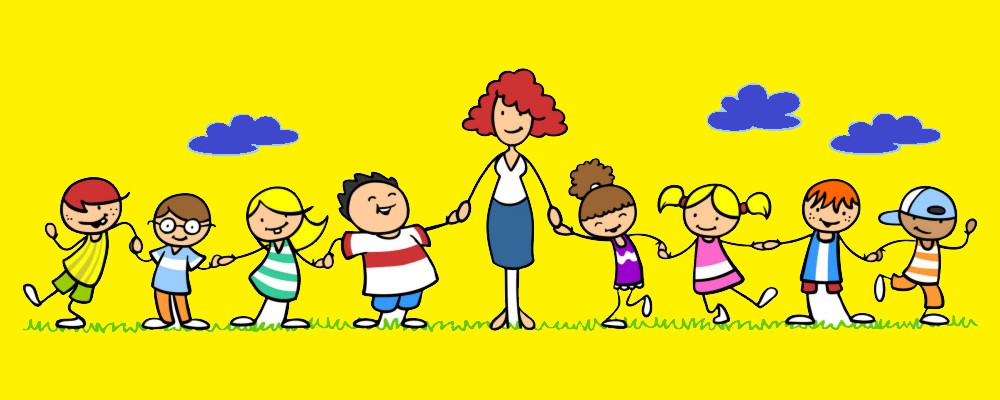 
Az óvoda igazgatónője értesítí a szülőket, hogy a beíratkozás a 2021/2022-es tanévre  2021.05.03-tól  2021.05.14-ig lesz az óvoda épületében. 
A beíratkozási kérvényt (nyomtatványt) a szülők átvehetik a gyermekek személyes jelenléte nélkül hétköznap: 10,00 -tól  12,00 -ig. A kérvény letölthető Pelsőc község weboldaláról. A kérvényt a lehető legrövidebb időn belül kérjük visszaszolgáltatni, legkesőbb 2021.05.14-ig.
A beíratkozás a higiéniai és járványügyi intézkedések betartásával zajlik: kötelező a védelmi maszk és a kesztyű viselete.

Az óvodába való felvétel feltételei:előnyben részesülnek azok az ötéves gyerekek, akik iskolába lépésük előtti utolsó évet látogatják az óvodát,elhalasztott iskolába lépést kapnak,túljelentkezés esetén előnyben részesülnek a Pelsőcön állandó lakhellyel rendelkező gyerekek és a környező falvakból beutazó gyerekek, ahol nem üzemel óvoda,a kisebb gyerekek felvétele a beíratkozási sorrendtől függ,lehetőség van beíratni azokat a gyerekeket, akik az iskolai év második felében töltik be a 3 évet.Az óvodába való felvételi kérelem jóváhagyásáról vagy elutasításáról szóló határozat személyesen átvehető az óvodában 2021.06.02-tól 06.08-ig 10,00 -tól 12,00 – ig.

Elérhetőség: telefonszám 058 7921471, 
email: materskaskolaplesivec@gmail.com

